Contact InformationMembership TypeFamily Members Names (If Family Membership)List of Breeds You RaiseTotal: $_______________ Payment Type:  Cash    Check#_________   Card--------------------------------------------------------------------------------------------------------------------------------------------Thank you for becoming a member of the Southern Pigeon Club!Be sure to look us up on Facebook and check our website for upcoming events and more!Please make check payable to: Southern Pigeon ClubSend forms to: 13550 Hwy 28 East, Deville LA 71328www.southernpigeonclub.com   southernpigeon@gmail.com   Facebook.com/southernpigeonclubSouthern Pigeon ClubMembership Form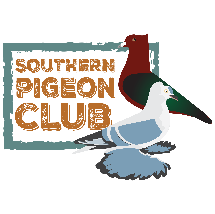 NameAddressCity, State, ZipPhoneEmail AddressIndividual $20Family $25Youth $5Name:                                                         Name:Name:Name: